Publicado en 28015 el 02/04/2013 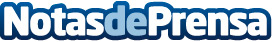 Makitake presenta su Caja DeluxeIncluye una cuidada selección de sus exquisitos productosDatos de contacto:Sara Rodríguez902 52 98 52Nota de prensa publicada en: https://www.notasdeprensa.es/makitake-presenta-su-caja-deluxe Categorias: Gastronomía http://www.notasdeprensa.es